Angebot für einen Winter-Kurs zur 	allgemeinen sportlichen Bewegung!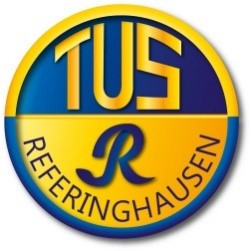 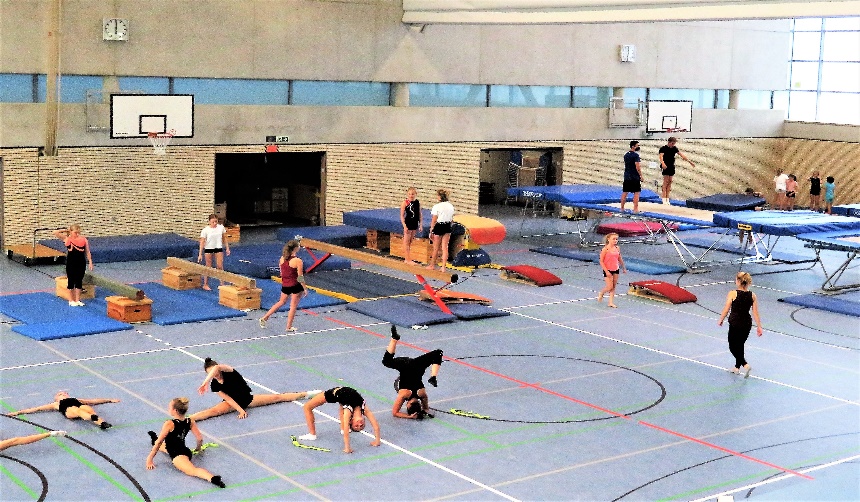 Wo?  Sporthalle in OberschledornWann?  Jeden Mittwoch, ab dem 02.11.2022 von 19.00-20.30Wer darf teilnehmen?  Jede:r ab 18 Jahren, nach oben hin gibt es keine Altersgrenze!Anmeldung per Telefon an: 016095107287 (Lisa-Marie Schmidt)Anmeldeschluss ist der 01.11.2022Also packt die Sportsachen zusammen und lasst uns gemeinsam fit bleiben!